Ejercicio nº 1.-Efectúa las siguientes operaciones y simplifica: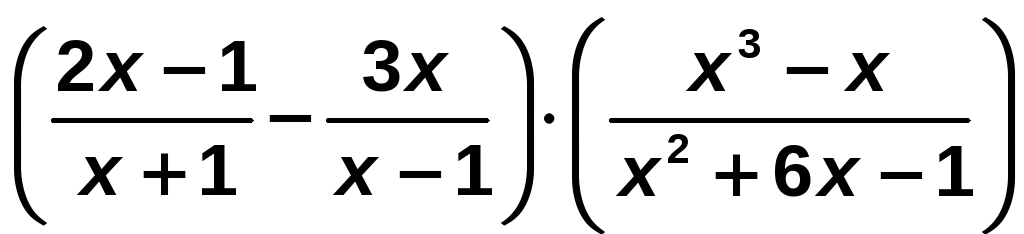  Solución:  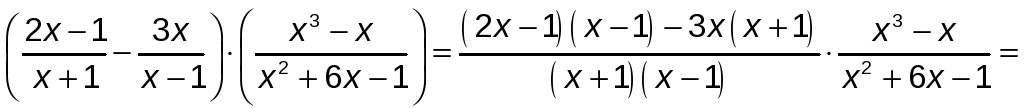 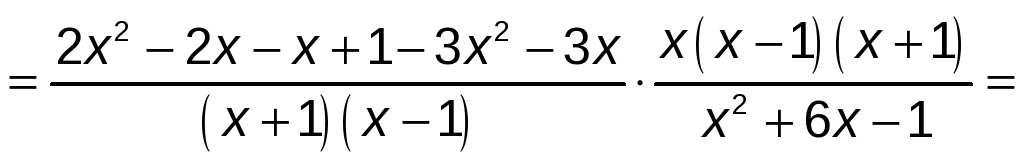 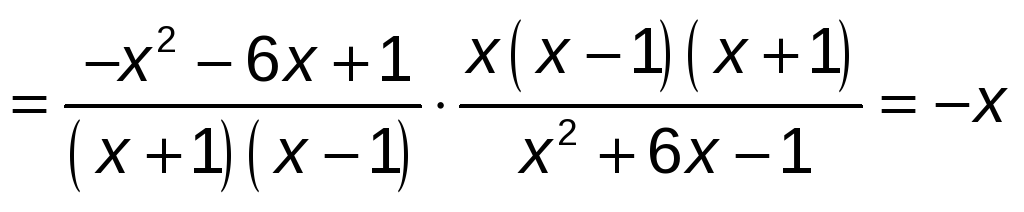 Ejercicio nº 2.-Resuelve estas ecuaciones: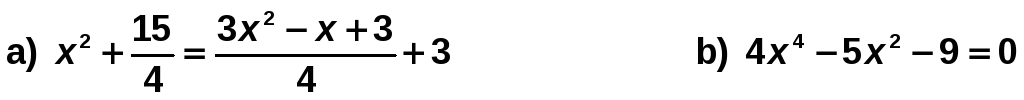  Solución:  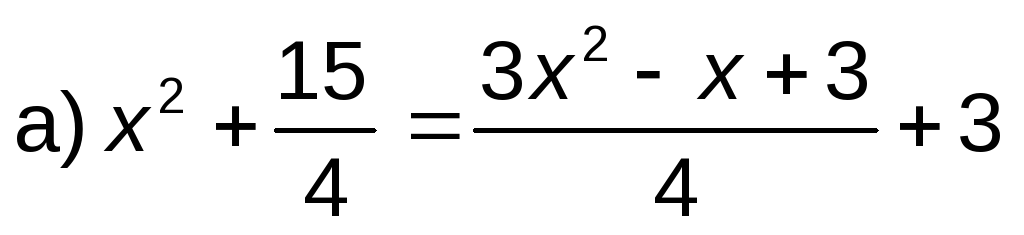 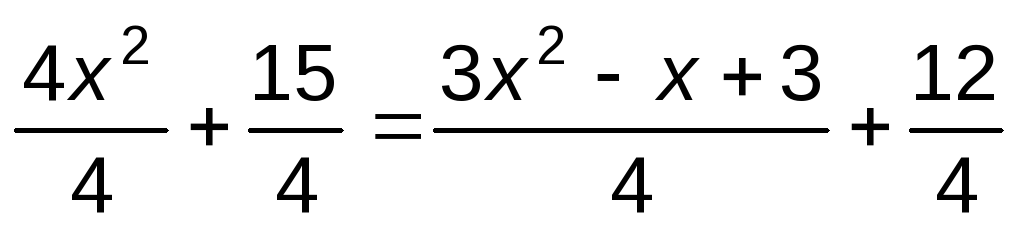 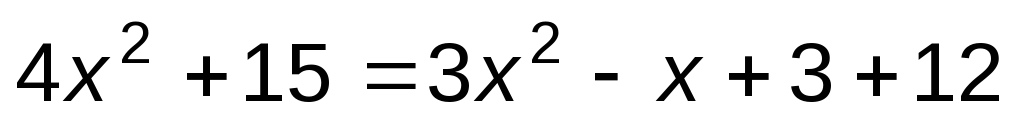 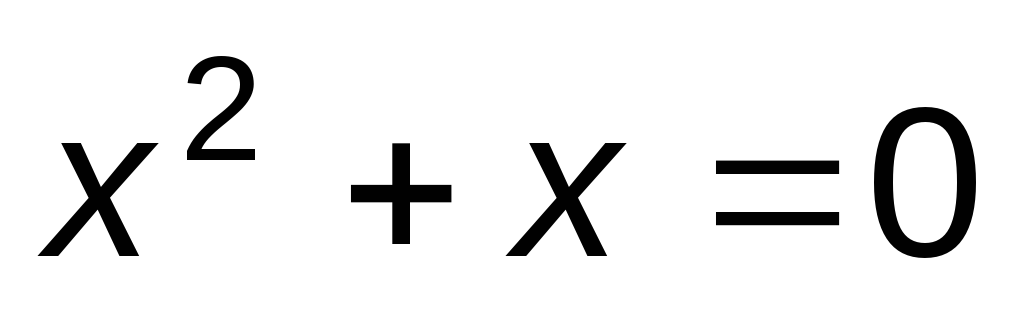 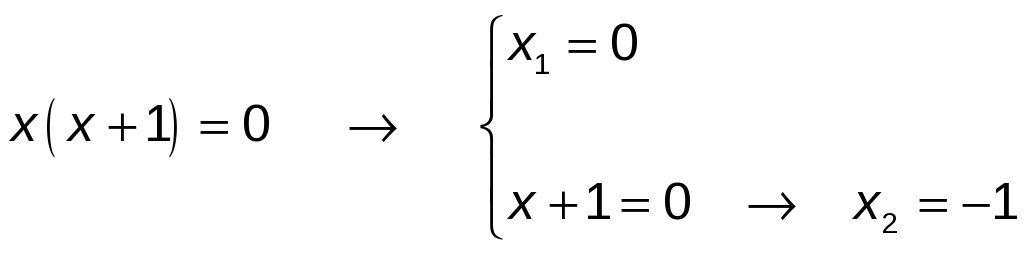 b) 4x4 − 5x2 − 9 = 0Cambio: x2 = z → x4 = z2 4z2 − 5z − 9 = 0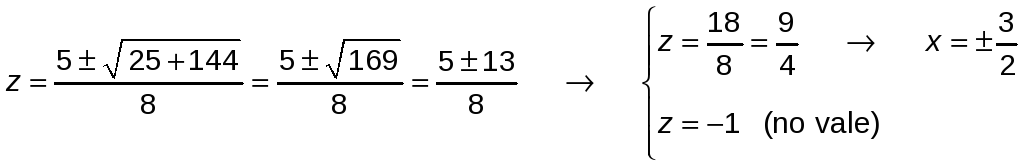 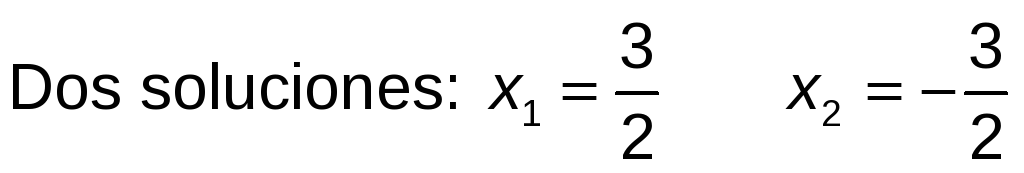 Ejercicio nº 3.-Resuelve estas ecuaciones: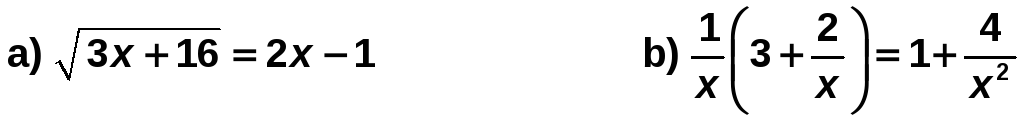  Solución:  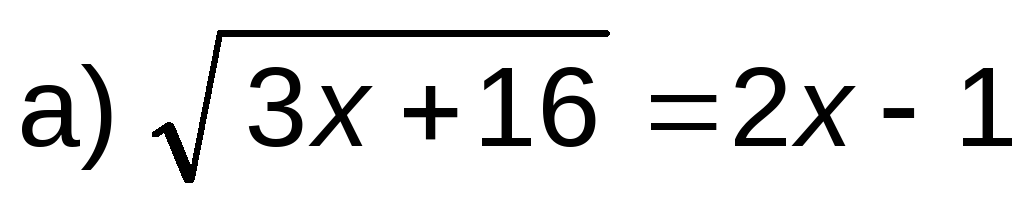 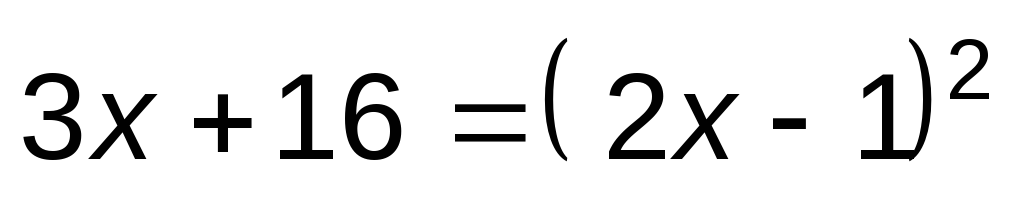 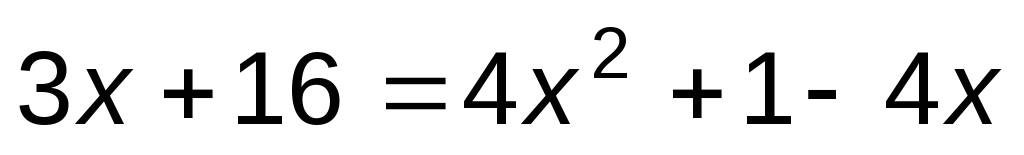 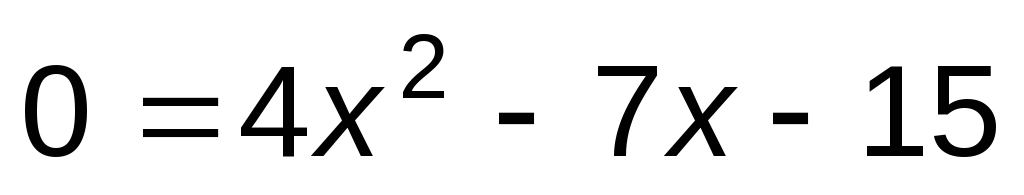 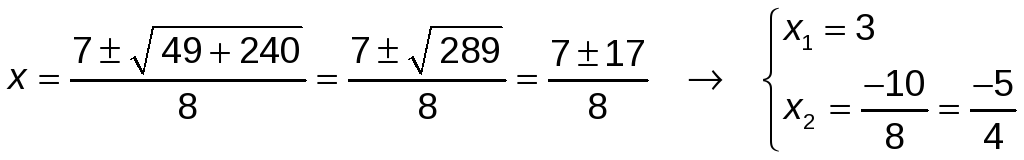 Comprobación: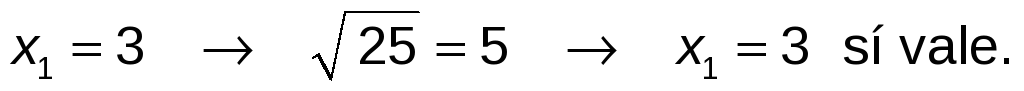 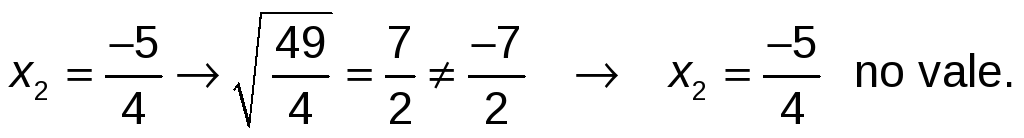 Hay una solución: x = 3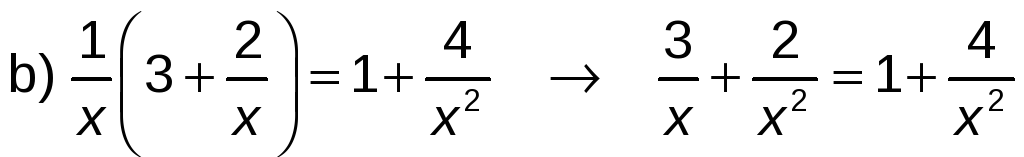 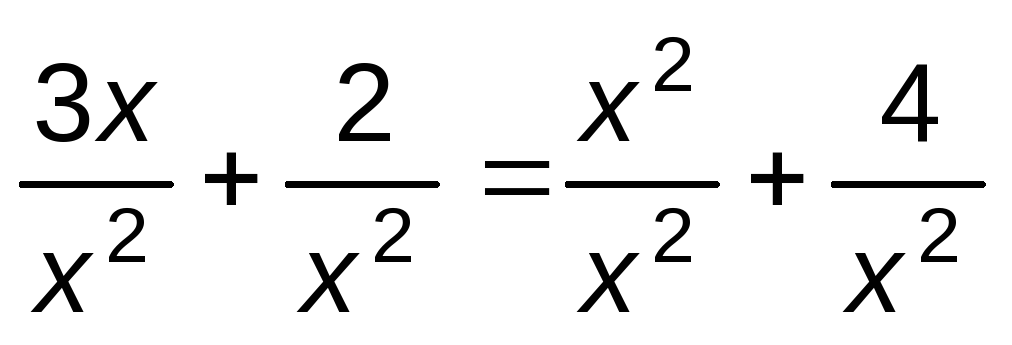 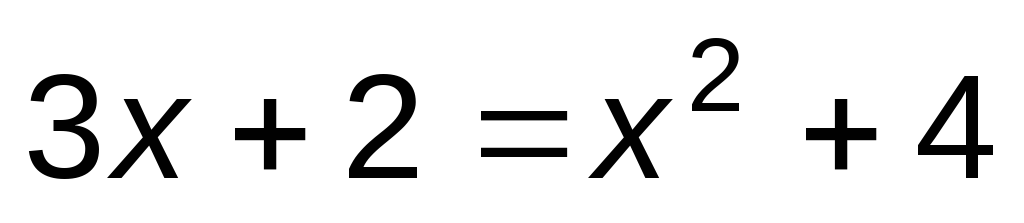 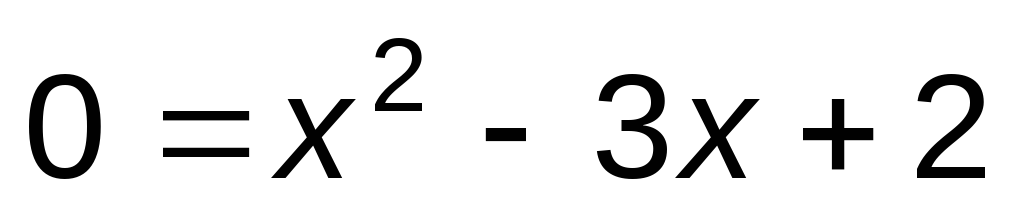 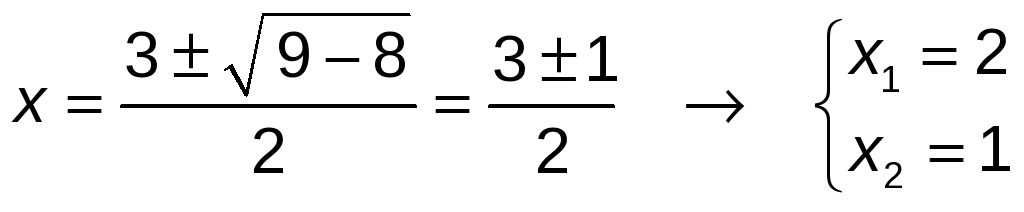 Se comprueban ambos valores y los dos son válidos. Por tanto, la ecuación tiene dos soluciones: x1= 2, x2= 1Ejercicio nº 4.-Resuelve la siguiente ecuación: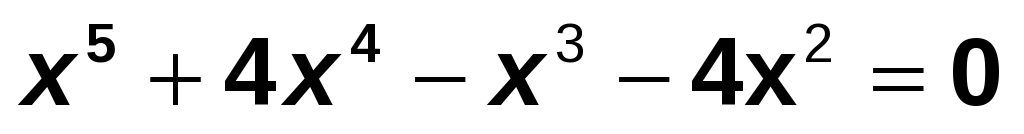  Solución:  Sacamos factor común: x2 (x3 + 4x2 ‒ x ‒ 4) = 0Factorizamos x3 + 4x2 ‒ x ‒ 4: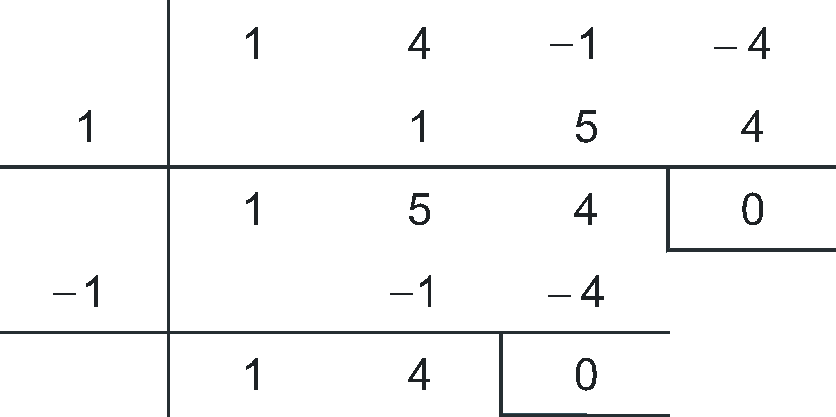 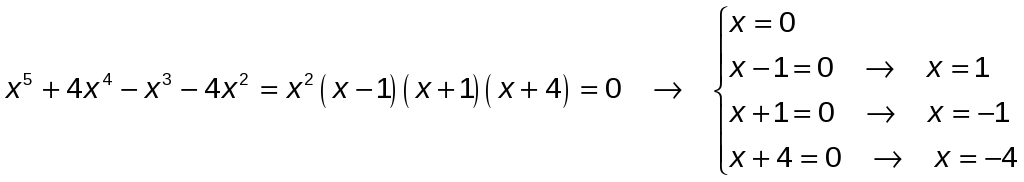 Por tanto, las soluciones de la ecuación son:x1 = 0, x2 = 1, x3 = −1, x4 = −4Ejercicio nº 5.-Obtén las soluciones de cada una de estas ecuaciones: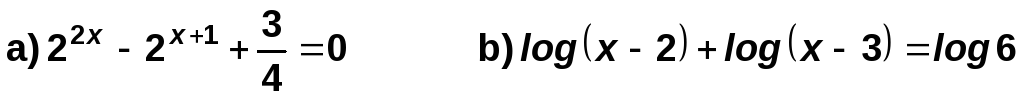  Solución:  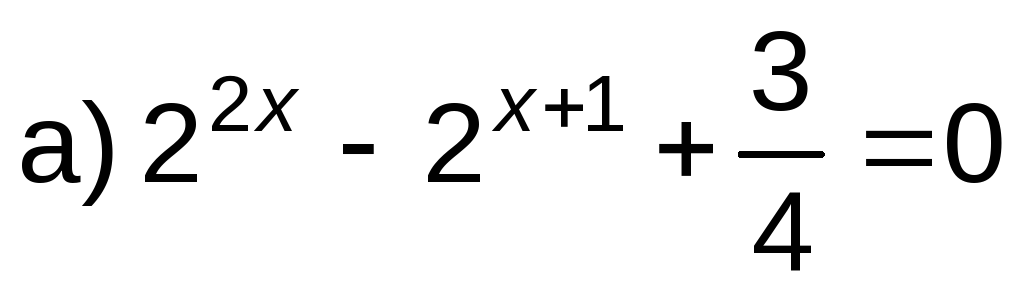 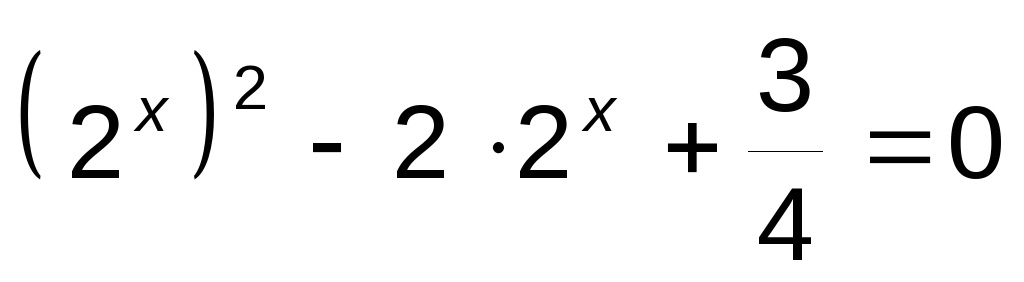 Hacemos el cambio de variable: 2x = y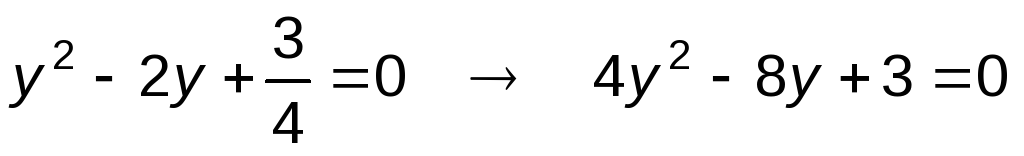 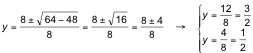 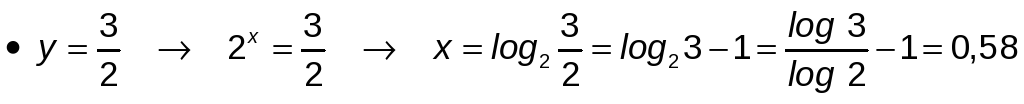 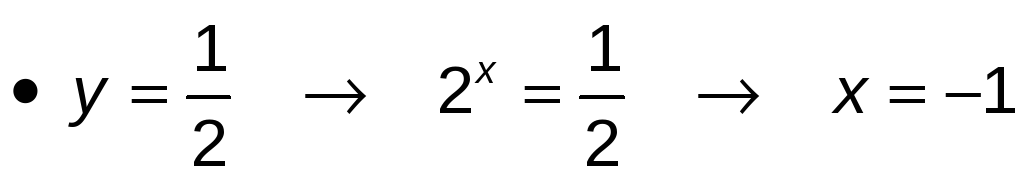 Hay dos soluciones: x1 = 0,58; x2 = −1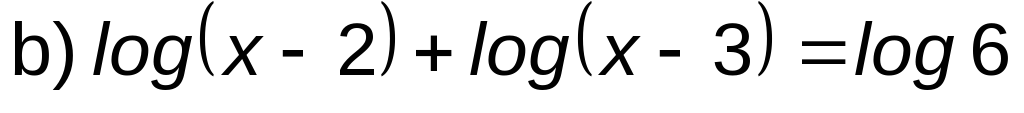 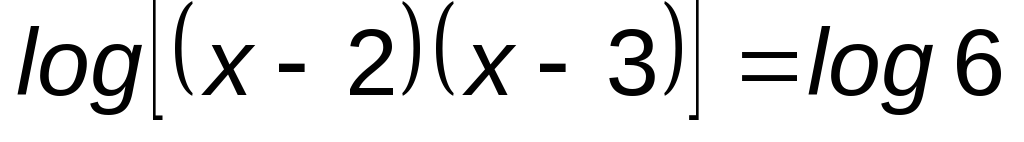 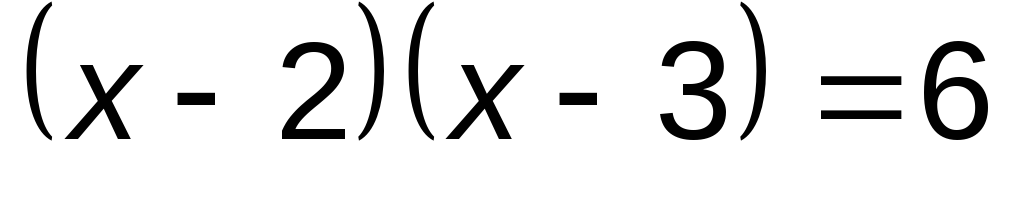 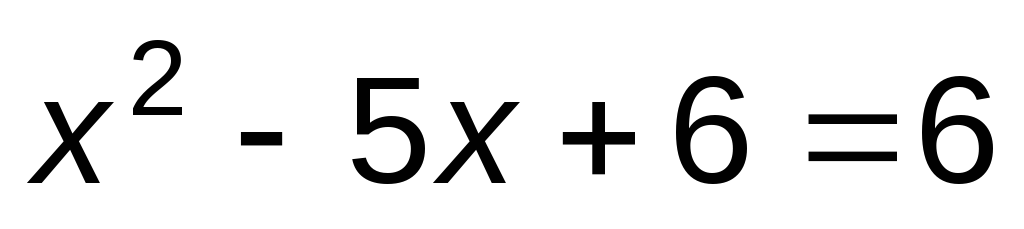 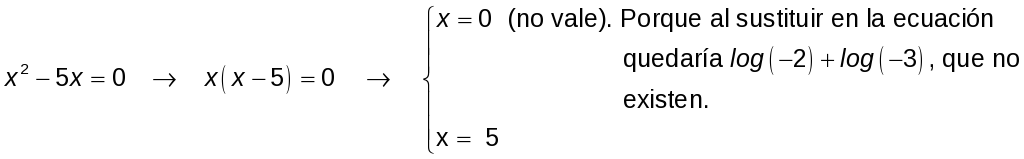 Hay una única solución: x = 5Ejercicio nº 6.-Resuelve analíticamente e interpreta gráficamente el sistema de ecuaciones: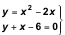  Solución:  – Resolvemos analíticamente el sistema: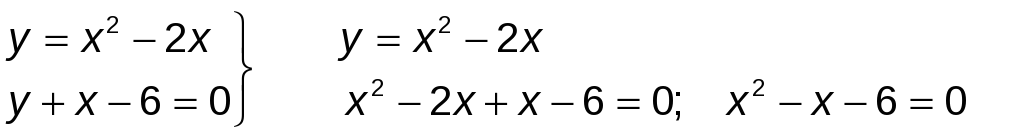 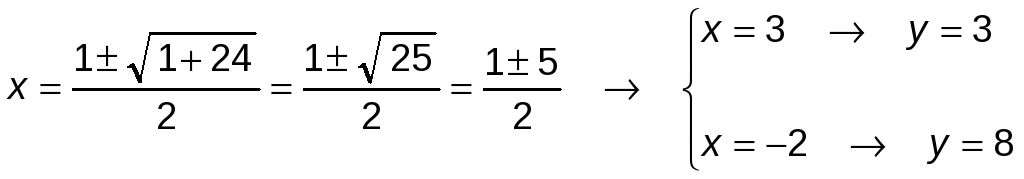 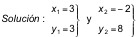 – Interpretación gráfica: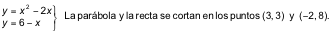 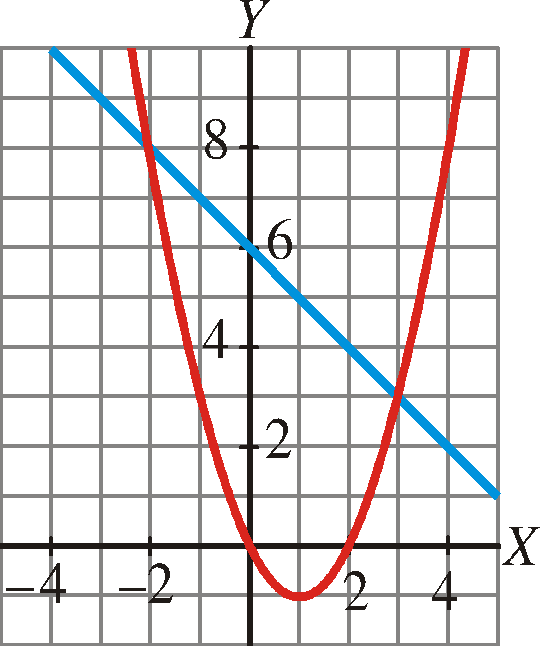 Ejercicio nº 7.-Resuelve el siguiente sistema: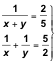  Solución:  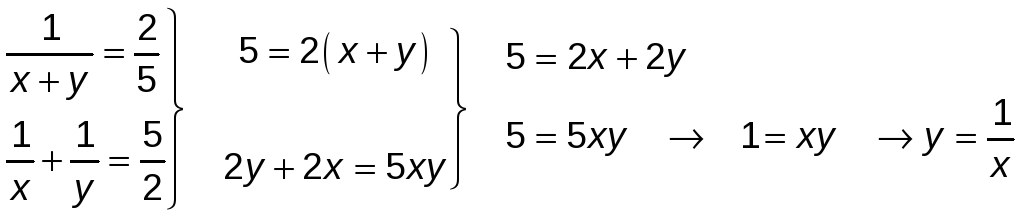 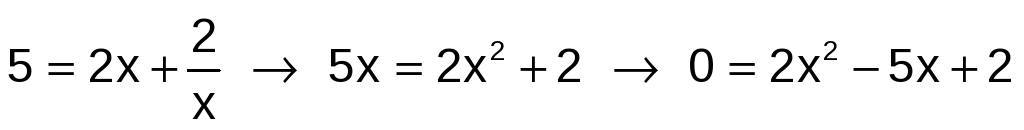 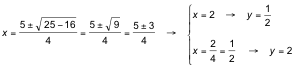 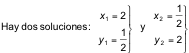 Ejercicio nº 8.-Obtén las soluciones del siguiente sistema: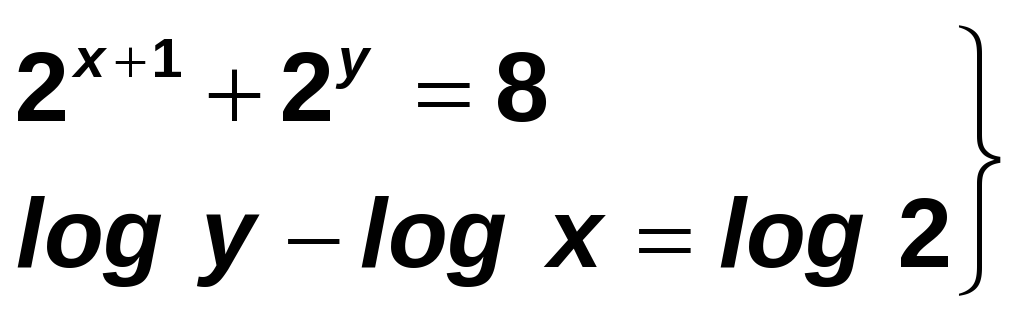  Solución:  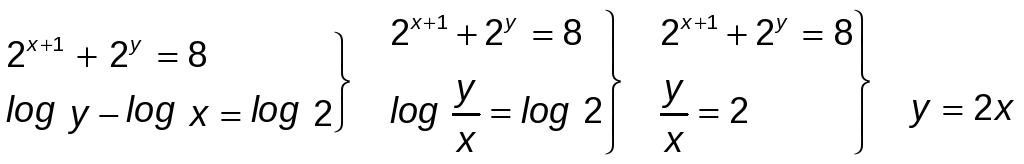 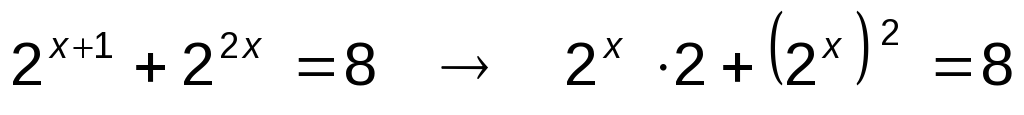 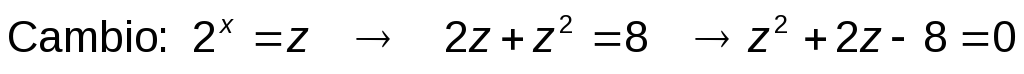 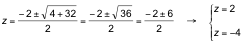 z= 2 → 2x= 2 → x = 1 → y = 2z=−4 → 2x= −4 → No valeEl sistema tiene una única solución: x = 1, y = 2Ejercicio nº 9.-Encuentra la solución del siguiente sistema de ecuaciones, aplicando el método de Gauss: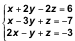  Solución:  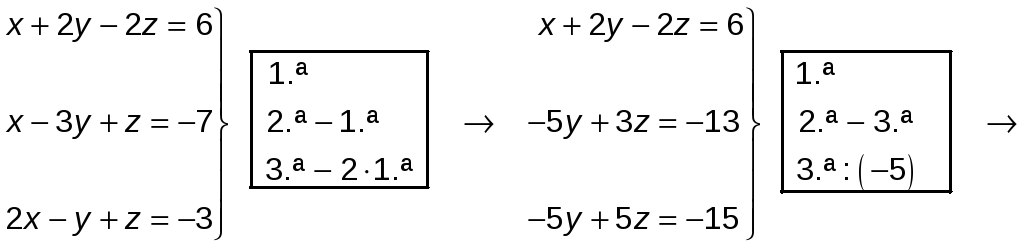 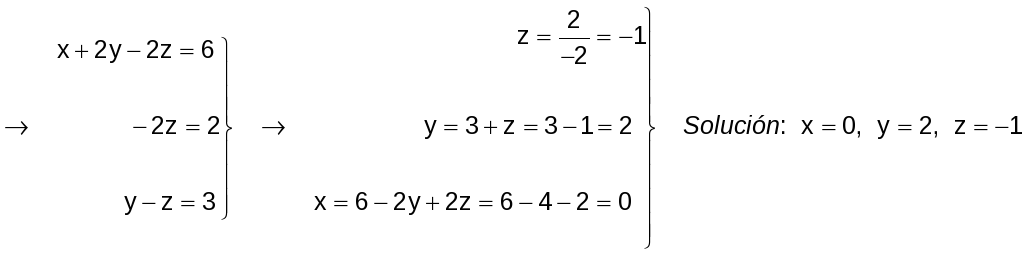 Ejercicio nº 10.-Justifica, usando el método de Gauss, que el siguiente sistema de ecuaciones no tiene solución (es incompatible):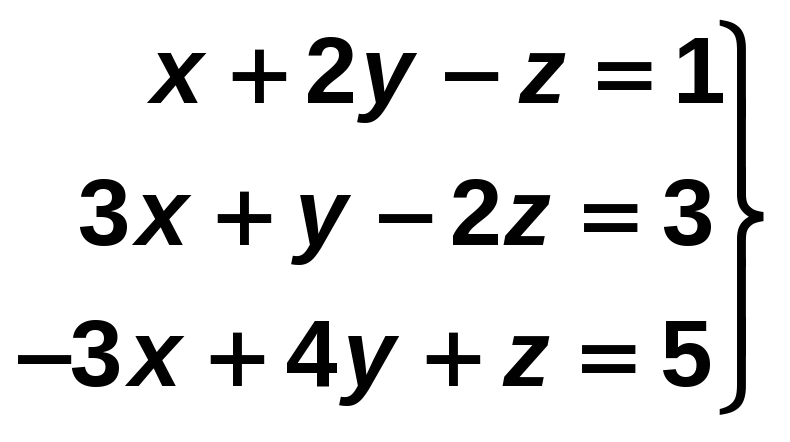  Solución:  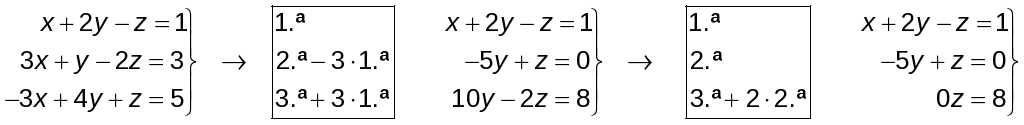 No existe solución porque la tercera ecuación es imposible para cualquier valor de z.Ejercicio nº 11.-Un comerciante compró dos artículos por 30 euros y los vendió por 33,9 euros. En la venta del primer artículo obtuvo un 10 % de beneficio y en la venta del segundo artículo ganó un 15 %. ¿Cuánto le costó cada uno de los artículos? Solución:  Llamamos x al precio del primer artículo e y al precio del segundo. Así: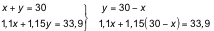 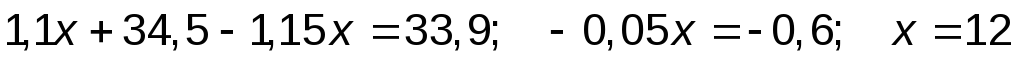 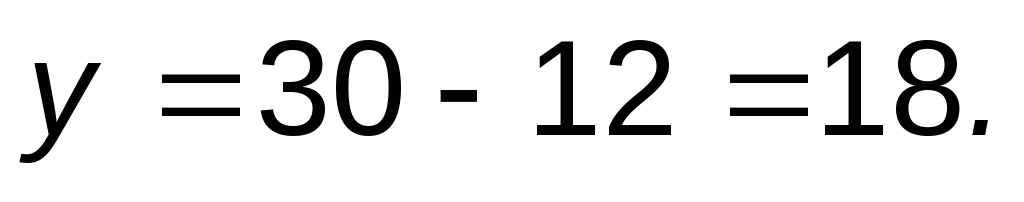 El primer artículo le costó 12 euros y el segundo, 18 euros.Ejercicio nº 12.-Resuelve e interpreta gráficamente la siguiente inecuación:− 2x + 4 ≤ − 2 Solución:  – Resolvemos la inecuación:− 2x + 4 ≤ − 2 → − 2x ≤ − 6 → 2x ≥ 6 → x ≥ 3 Soluciones: { x / x ≥ 3 } = [3, + ∞)  La interpretación gráfica es la siguiente: para valores de x mayores o iguales que 3, la rectay = −2x + 4 va por debajo (o coincide) con la recta y = −2. Es decir, −2x + 4 ≤ −2.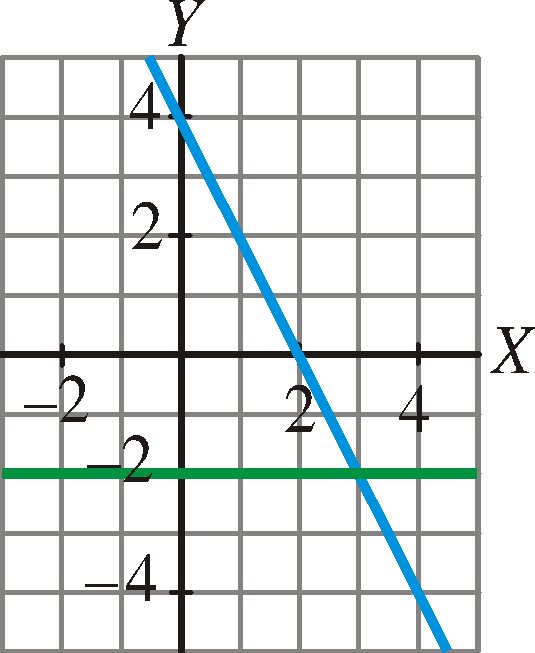 Ejercicio nº 13.-Encuentra la solución de la siguiente ecuación: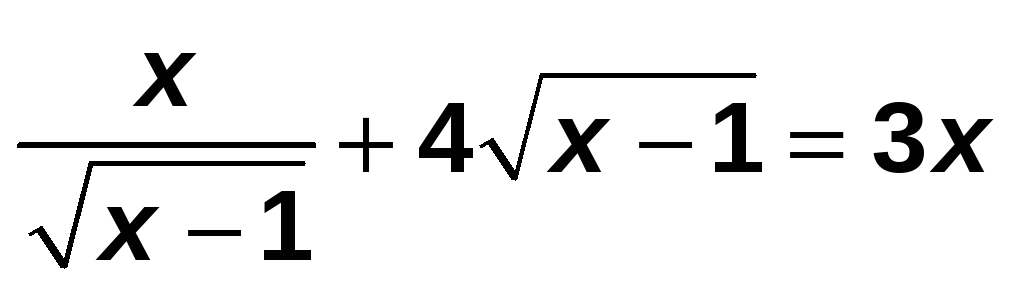  Solución:  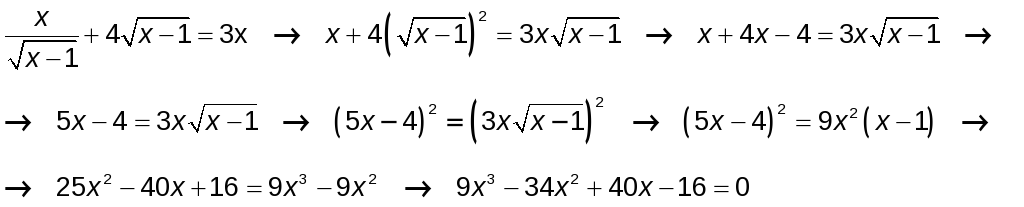 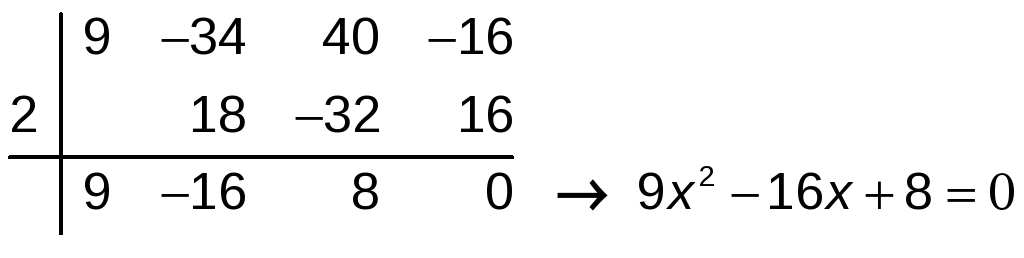 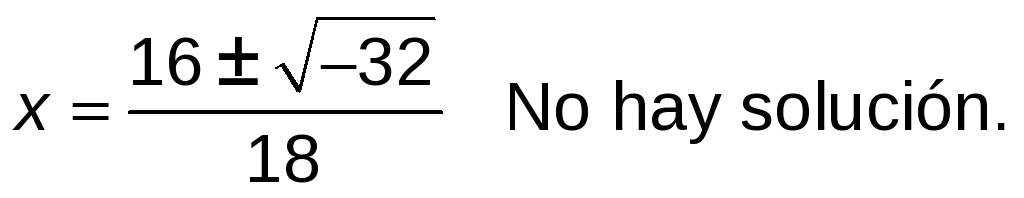 Comprobamos que x = 2 es la solución: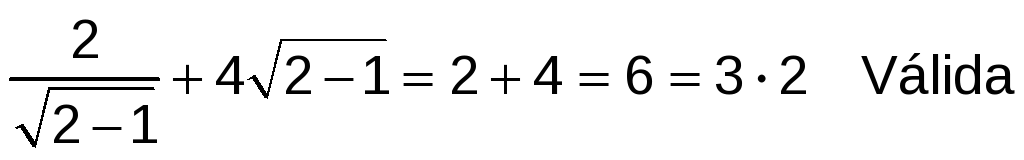 Ejercicio nº 14.-¿Qué números cumplen que la suma de su logaritmo decimal y el inverso de dicho logaritmo es 2,5? Solución:  Llamamos x al número que cumple la propiedad: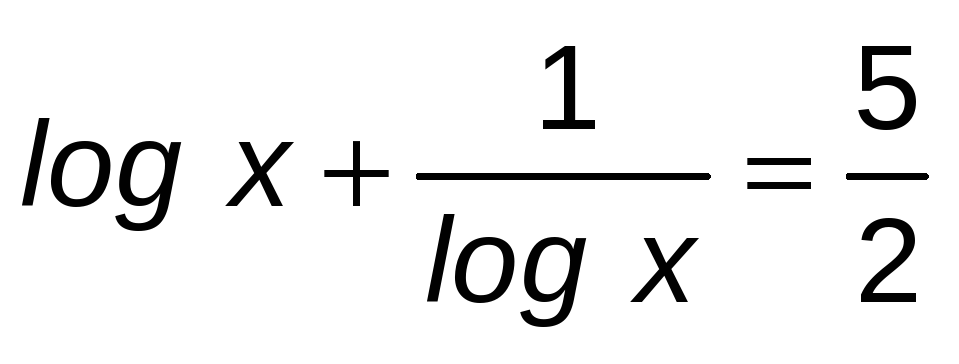 Hacemos el cambio de variable: log x = z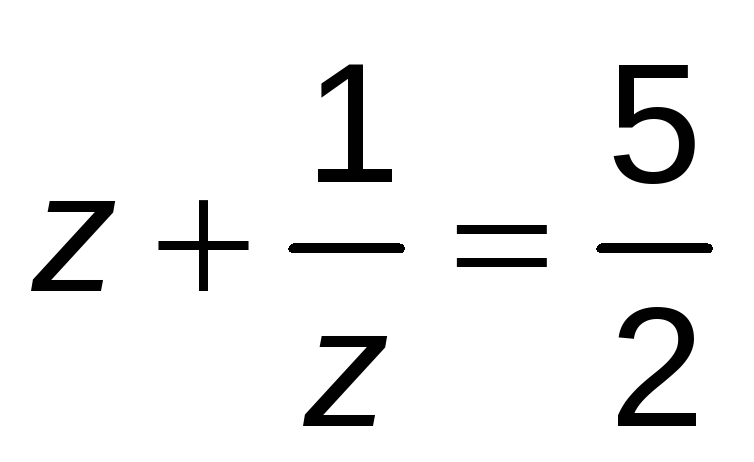 2z2− 5z + 2 = 0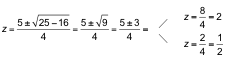 Hallamos el valor de x deshaciendo el cambio de variable:z= 2 → log x = 2 → x = 100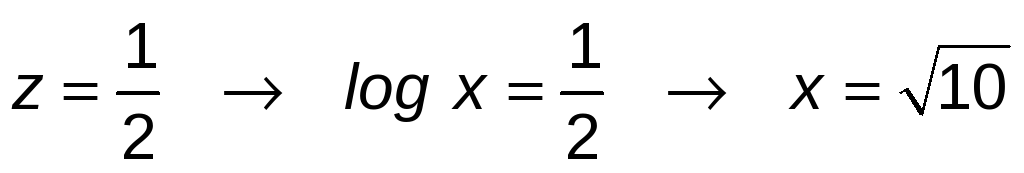 Comprobamos si los valores obtenidos verifican la ecuación inicial: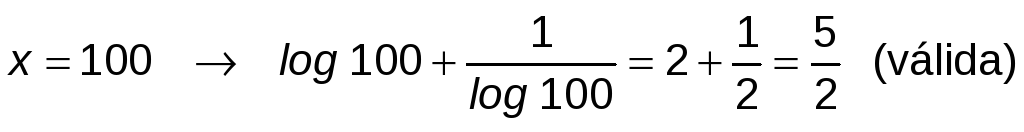 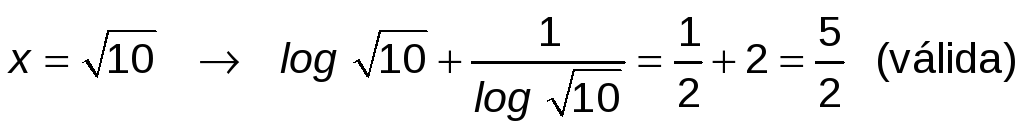 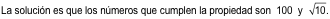 Ejercicio nº 15.-Resuelve la siguiente ecuación: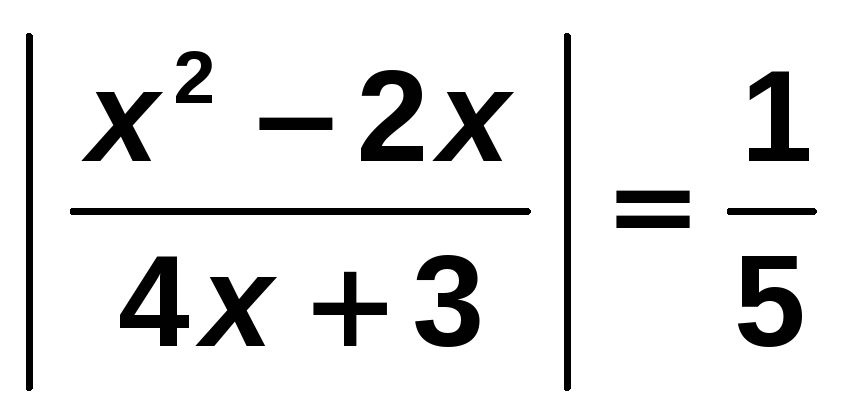  Solución:  Contemplamos las dos posibilidades de signo que surgen al eliminar el valor absoluto. Obtenemos dos ecuaciones distintas: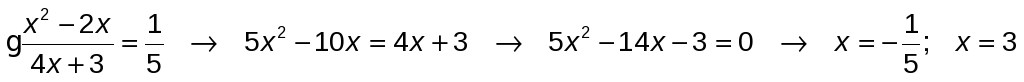 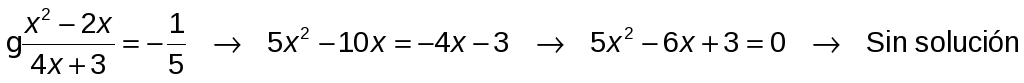 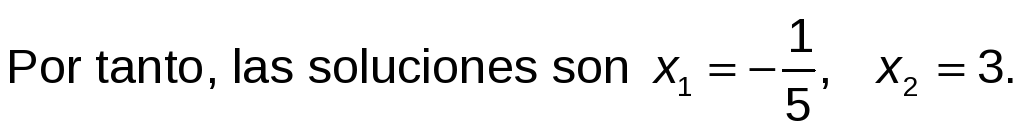 Ejercicio nº 16.-Resuelve el siguiente sistema de ecuaciones: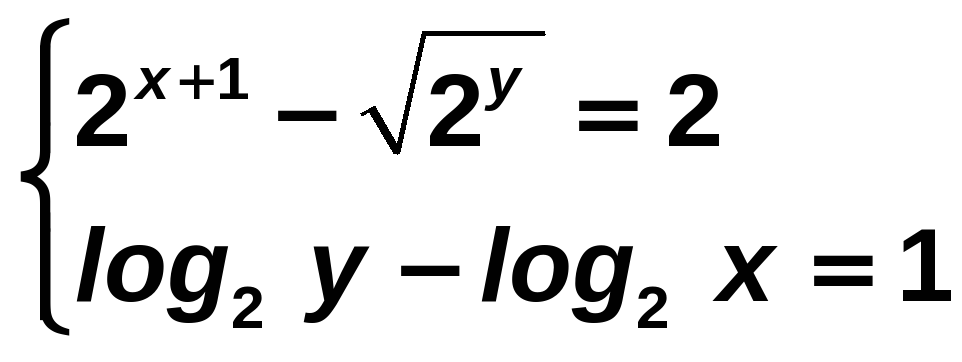  Solución:  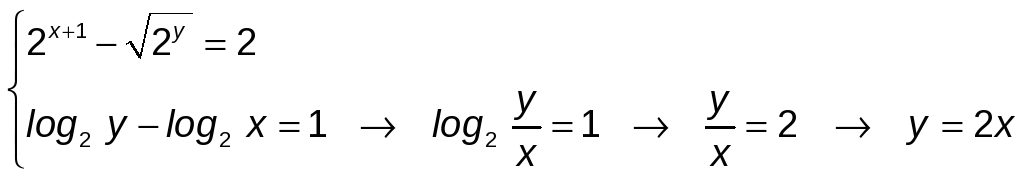 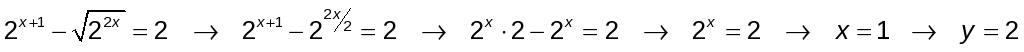  Solución: x = 1, y = 2.  Ejercicio nº 17.-Calcula dos números enteros, sabiendo que la suma de sus inversos es igual a 4/3 y que, si sumamos el cuadrado de uno de ellos con el otro, obtenemos 4. Solución:  Tenemos que: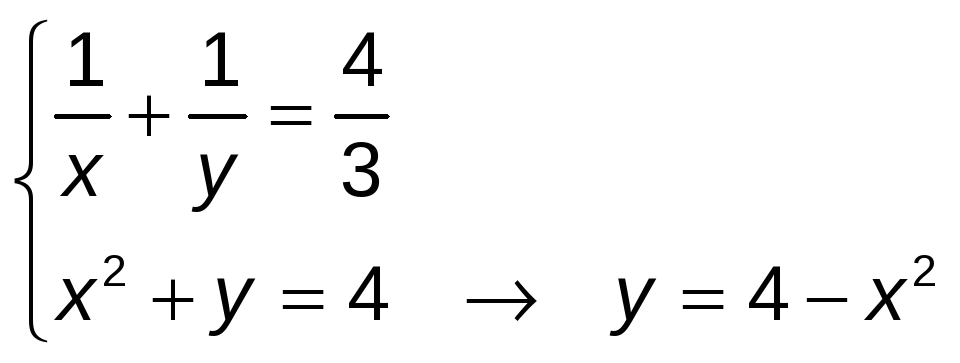 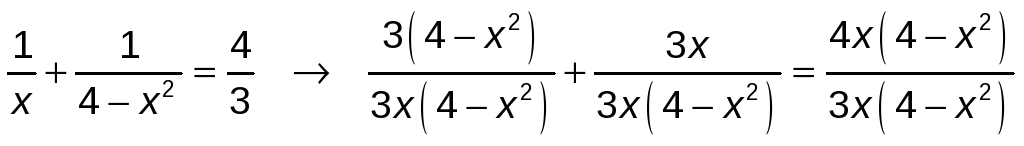 12 − 3x2+ 3x = 16x − 4x3→ 4x3− 3x2− 13x + 12 = 0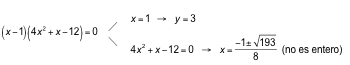 Por tanto, los números son 1 y 3.Ejercicio nº 18.-Resuelve la inecuación: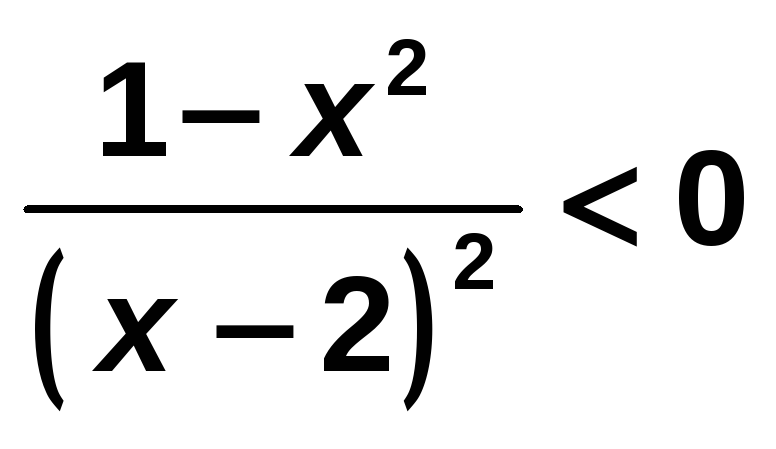  Solución:  Para que la fracción sea negativa, el numerador y el denominador han de tener distinto signo.Como (x − 2)2≥ 0 siempre, ha de ser 1 − x2 < 0.1 − x2= 0 cuando x = 1 o x = −1.Estudiamos el signo de 1 − x2 en los siguientes intervalos:Por tanto, las soluciones de la inecuación inicial son (−∞, −1) ∪ (1, +∞).Título de la materia:MatemáticasNivel:Bachillerato 1Opción:DNombre:Grupo:Evaluación:N.º:Calificación:Fecha:(−∞, −1)(−1, 1)(1, +∞)1 − x2 −+−